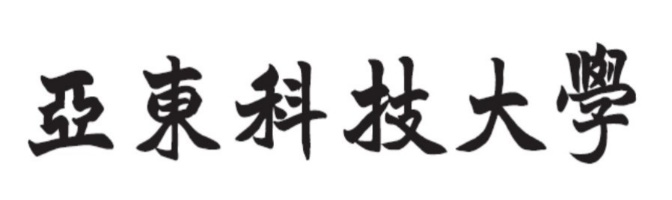 支出憑證粘存單預算單位：校務研究中心                                                年    月    日預算項目□補助款　□配合款　□校內款(由校務研究中心填寫)□補助款　□配合款　□校內款(由校務研究中心填寫)□補助款　□配合款　□校內款(由校務研究中心填寫)□補助款　□配合款　□校內款(由校務研究中心填寫)□補助款　□配合款　□校內款(由校務研究中心填寫)□補助款　□配合款　□校內款(由校務研究中心填寫)□補助款　□配合款　□校內款(由校務研究中心填寫)□補助款　□配合款　□校內款(由校務研究中心填寫)□補助款　□配合款　□校內款(由校務研究中心填寫)□補助款　□配合款　□校內款(由校務研究中心填寫)用途用途用途項目：□材料費　□雜支　□＿＿＿＿＿項目：□材料費　□雜支　□＿＿＿＿＿項目：□材料費　□雜支　□＿＿＿＿＿項目：□材料費　□雜支　□＿＿＿＿＿項目：□材料費　□雜支　□＿＿＿＿＿項目：□材料費　□雜支　□＿＿＿＿＿申請單編號申請單編號申請單編號金              額金              額金              額金              額金              額金              額金              額金              額金              額金              額金              額金              額金              額附件1、申請單   份2、合約   份3、估價單   份4、送貨單   份5、驗收單   份6、發票收據   份7、開支明細單   份 1、申請單   份2、合約   份3、估價單   份4、送貨單   份5、驗收單   份6、發票收據   份7、開支明細單   份 領款人簽章(由校務研究中心填寫)(由校務研究中心填寫)(由校務研究中心填寫)千千百十十萬千百百十元元元附件1、申請單   份2、合約   份3、估價單   份4、送貨單   份5、驗收單   份6、發票收據   份7、開支明細單   份 1、申請單   份2、合約   份3、估價單   份4、送貨單   份5、驗收單   份6、發票收據   份7、開支明細單   份 計畫編號計畫編號計畫編號附件1、申請單   份2、合約   份3、估價單   份4、送貨單   份5、驗收單   份6、發票收據   份7、開支明細單   份 1、申請單   份2、合約   份3、估價單   份4、送貨單   份5、驗收單   份6、發票收據   份7、開支明細單   份 (由校務研究中心填寫)(由校務研究中心填寫)(由校務研究中心填寫)附件1、申請單   份2、合約   份3、估價單   份4、送貨單   份5、驗收單   份6、發票收據   份7、開支明細單   份 1、申請單   份2、合約   份3、估價單   份4、送貨單   份5、驗收單   份6、發票收據   份7、開支明細單   份 1經 手 人1經 手 人2證 明 人2證 明 人2證 明 人2證 明 人2證 明 人3單位主管3單位主管3單位主管3單位主管3單位主管3單位主管3單位主管3單位主管3單位主管3單位主管3單位主管6主任祕書6主任祕書(主持人)(主持人)(如為整合型，請由總計畫主持人簽章)(如為整合型，請由總計畫主持人簽章)(如為整合型，請由總計畫主持人簽章)(如為整合型，請由總計畫主持人簽章)(如為整合型，請由總計畫主持人簽章)4校務研究中心4校務研究中心4校務研究中心4校務研究中心4校務研究中心4校務研究中心4校務研究中心4校務研究中心4校務研究中心4校務研究中心4校務研究中心4校務研究中心4校務研究中心4校務研究中心4校務研究中心5主辦會計人員5主辦會計人員5主辦會計人員7校長7校長